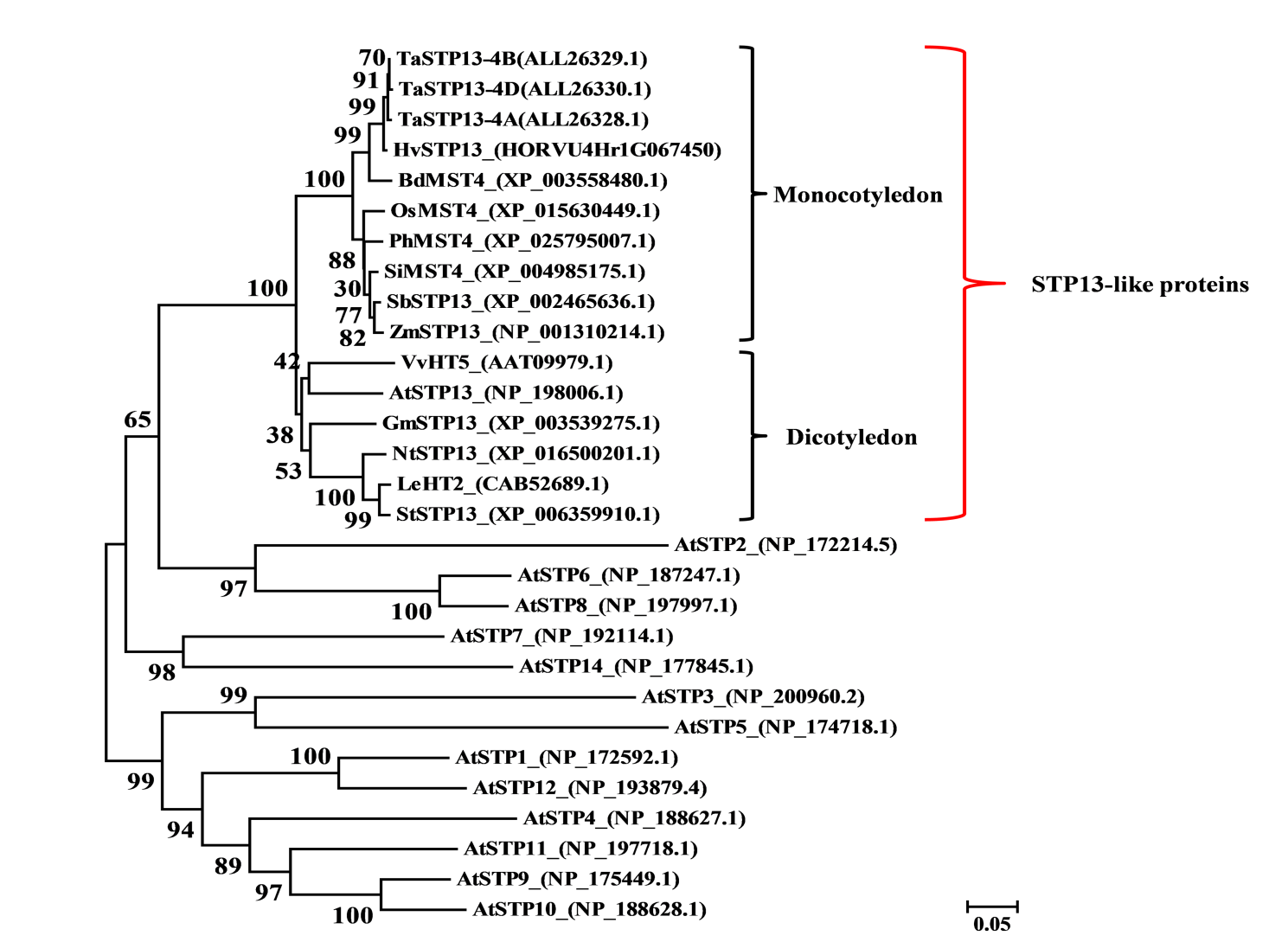 Additional file 4. Figure S4. Phylogenetic analysis of TaSTP13. The phylogenetic tree of TaSTP13 was carried out with the MEGA7 by neighbour-joining approach. The confidence level for the groupings was estimated using 1,000 bootstrap replicates. Branches are labeled with the protein names and GenBank accession numbers.